УПРАВЛЕНИЕ ОБРАЗОВАНИЯ АДМИНИСТРАЦИИ АЛЕКСЕЕВСКОГО ГОРОДСКОГО ОКРУГАПРИКАЗ«11»  сентября  2023 года				                                                              № 797_Об информировании участников экзаменов и их родителей (законных представителей) по вопросам организации и проведения государственной итоговой аттестации по образовательным программам среднего общего образования в 2023 годуВо исполнение приказа министерства образования Белгородской области от 01 сентября 2023 года № 2759 «Об информировании участников экзаменов и их родителей (законных представителей) по вопросам организации и проведения государственной итоговой аттестации по образовательным программам среднего общего образования на территории Белгородской области в 2023 году», с целью обеспечения своевременного информирования населения по вопросам организации и проведения государственной итоговой аттестации по образовательным программам среднего общего образования на территории Алексеевского городского округа в 2023 году приказываю:Принять к исполнению приказ министерства образования Белгородской области от 01 сентября 2023 года № 2759 «Об информировании участников экзаменов и их родителей (законных представителей) по вопросам организации и проведения государственной итоговой аттестации по образовательным программам среднего общего образования на территории Белгородской области в 2023 году» (прилагается).Главному специалисту отдела общего образования управления образования администрации Алексеевского городского округа (Куманина Н.Ю.): Довести до сведения руководителей общеобразовательных учреждений, реализующих программы среднего общего образования указанный в п. 1 приказа министерства образования Белгородской области Порядок информировании участников экзаменов и их родителей (законных представителей) по вопросам организации и проведения государственной итоговой аттестации по образовательным программам среднего общего образования на территории Белгородской области в 2023 году (далее – Порядок).Под подпись информировать выпускников прошлых лет, обучающихся организаций среднего профессионального образования и их родителей (законных представителей) о месте и сроках проведения экзаменов, о порядке проведения экзаменов, в том числе об основаниях для удаления с экзамена, изменения и аннулирования результатов экзаменов, о ведении во время экзамена в пунктах проведения экзаменов и аудиториях видеозаписи, о порядке подачи и рассмотрения апелляций, о времени и месте ознакомления с результатами экзаменов, а также о результатах экзаменов.Директору МБУ «ЦОКО» Рощупкиной А.В.:Разместить настоящий приказ на официальном сайте управления образования администрации Алексеевского городского округа.Организовать ведение раздела, посвященного вопросам организации и проведения ГИА на территории Алексеевского городского округа на официальном сайте управления образования.Руководителям общеобразовательных организаций, реализующих образовательные программы среднего общего образования:4.1. Довести до сведения всех участников экзаменов, а также их родителей (законных представителей) настоящий Порядок.4.2. Разместить на официальных сайтах общеобразовательных учреждений в течение одного рабочего дня со дня получения настоящего приказа Порядок.4.3. Организовать работу телефона «горячей линии» по вопросам организации и проведения государственной итоговой аттестации по образовательным программам среднего общего образования в 2023 году.5. Контроль за исполнением настоящего приказа оставляю за собой.Порядок информирования участников экзаменов и их родителей (законных представителей) по вопросам организации и проведения государственной итоговой аттестации по образовательным программам среднего общего образования на территории Алексеевского городского округа в 2023 годуПорядок информирования участников экзаменов и их родителей (законных представителей) по вопросам организации и проведения государственной итоговой аттестации по образовательным программам среднего общего образования (далее – ГИА-11) на территории Алексеевского городского округа в 2023 году разработан в соответствии с Порядком проведения государственной итоговой аттестации по образовательным программам среднего общего образования, утвержденным приказом Министерства просвещения Российской Федерации и Федеральной службы по надзору в сфере образования и науки от 04 апреля 2023 года № 233/552.Информирование по вопросам организации и проведения ГИА-11 на территории Алексеевского городского округа обеспечивается на этапах:– подготовки к проведению ГИА-11;– проведения ГИА-11 в досрочный период;- проведения ГИА-11 в основной период;- проведения ГИА-11 в дополнительный период;- ознакомления с результатами ГИА-11;- анализа итогов проведения ГИА-11 в текущем году.3. Информирование по вопросам организации и проведения ГИА-11 на территории Алексеевского городского округа осуществляют следующие организационные структуры:- министерство образования Белгородской области (далее – Министерство);- апелляционная комиссия Алексеевского городского округа;- областное государственное бюджетное учреждение «Белгородский региональный центр оценки качества образования» (далее – ОГБУ «БелРЦОКО»);- органы местного самоуправления, осуществляющие управление в сфере образования муниципальных районов и городских округов (далее – ОМСУ);- организации, осуществляющие образовательную деятельность (далее – ОО).4. Министерство:4.1. Организует информирование участников экзаменов и их родителей (законных представителей) по вопросам организации и проведения ГИА-11 через ОМСУ и ОО.4.2. Осуществляет взаимодействие со средствами массовой информации.4.3. Осуществляет организацию работы телефонов «горячих линий».4.4. Осуществляет ведение раздела на официальном сайте Министерства, расположенном в сети Интернет по адресу http://образование31.рф/, на котором публикуется следующая информация о проведении ГИА-11:- о сроках и местах регистрации для участия в написании итогового сочинения (для выпускников прошлых лет, лиц, обучающихся по образовательным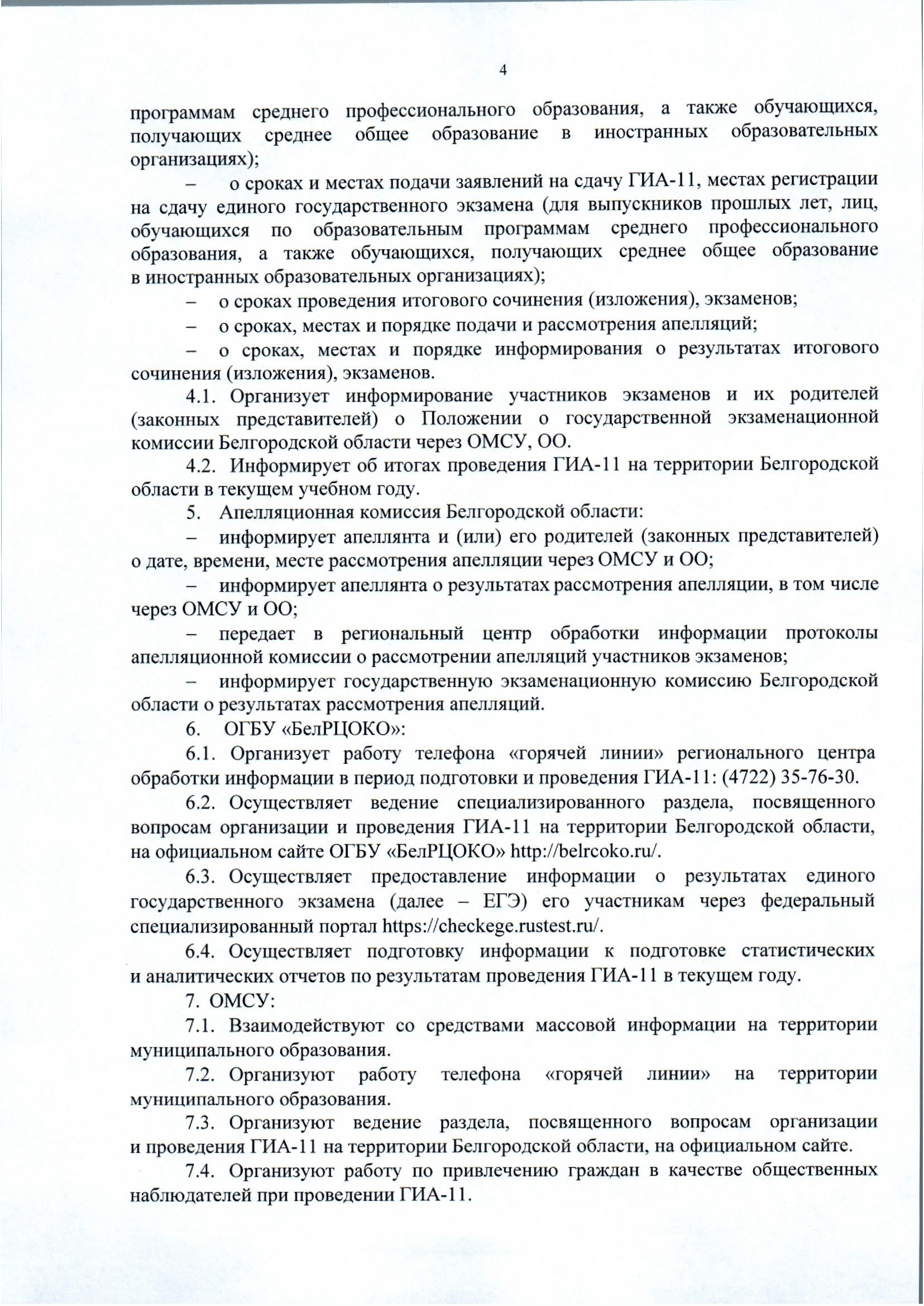 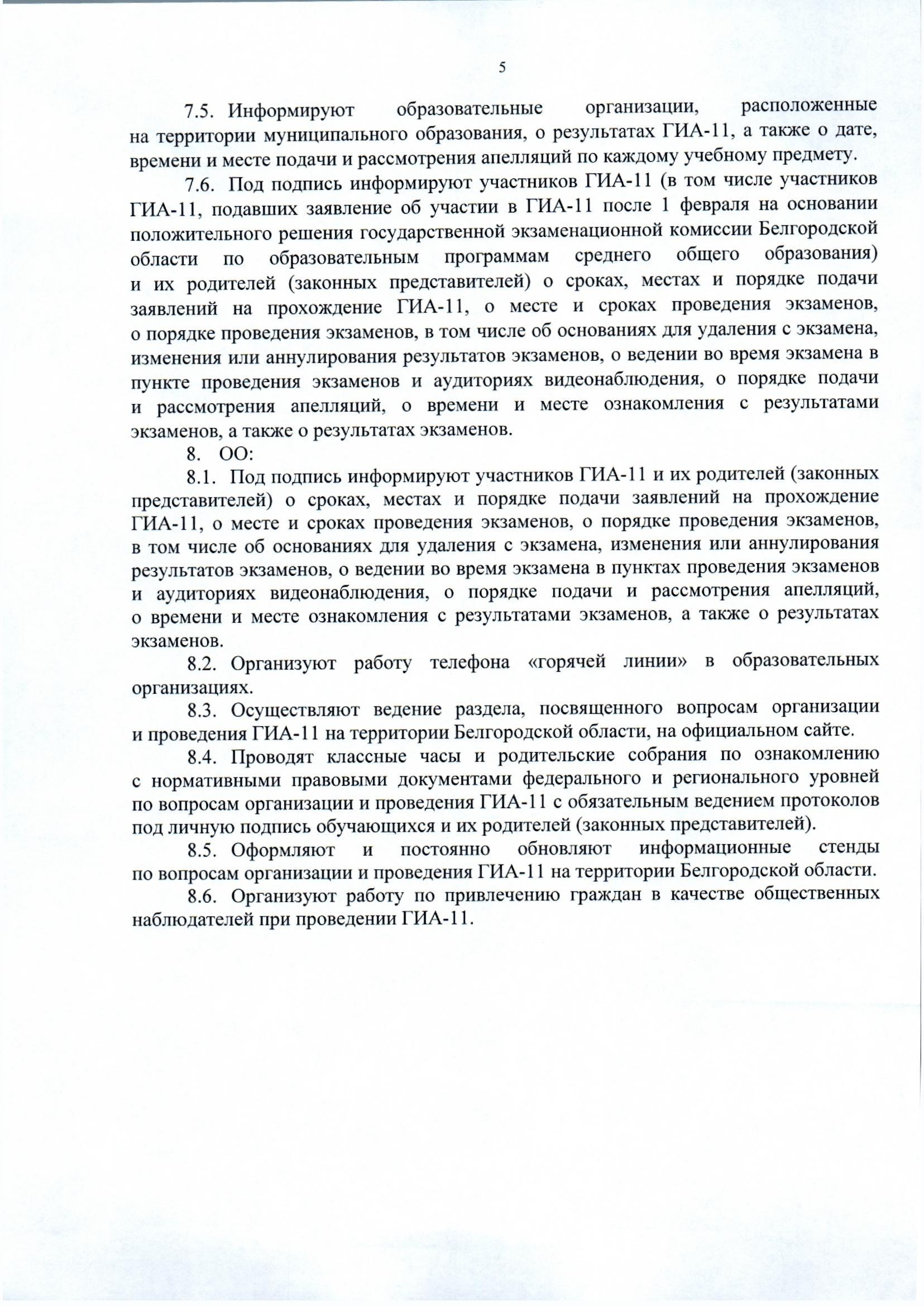 Начальник управления образования администрации Алексеевского городского округа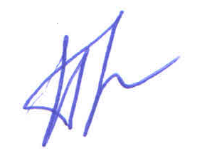                             М.А. ПогореловаС приказом ознакомлены:А.В. РощупкинаЛ. МироненкоА. БитюцкаяО. ФоменкоИ. ПадалкаН. СапелкинА. ЗадорожнаяЛ. АндрусьИ. СклярН. ЛутоваА. ДегтяревС. КалашниковаО. ДегальцеваЕ. КолядинаЕ. КульбаченкоЮ. ШушеровН. КуманинаС. ОвчаренкоН. ДешинаИ. ФилоноваТ. ГайкоВ. РжевскийЛ. ВерещакН. КолмыковаЛ. ГоловинаЕ. КузьминыхА. ПанченкоО. ХристенкоН. ТимошенкоЕ. ОстряковаС. КозьменкоТ. Собина Н. КолесниковаПриложение 1к приказу управления образования администрации Алексеевского городского округаот «11» сентября 2023 г. №797